                                           ПРЕСС-РЕЛИЗ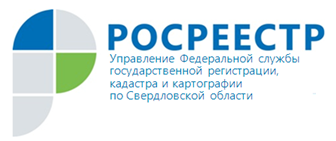 Рекомендуем жителям Свердловской области внести сведения СНИЛС СНИЛС является одним из уникальных идентификаторов личности человека. Он обладает высокой степенью стабильности, то есть не меняется в течение всей жизни, в отличие от номера паспорта или ФИО гражданина.На территории Российской Федерации проживают граждане, у которых совпадают персональные данные: ФИО и дата рождения. Такие совпадения в некоторых случаях приводят к тому, что система идентификации неверно распознает человека, информацию о котором необходимо предоставить.Управление Росреестра по Свердловской области рекомендует жителям Свердловской области внести в заявительном порядке сведения СНИЛС во избежание трудностей при получении сведений о правах на имущество, а также выгрузки регистрирующим органом достоверных сведений для Федеральной налоговой службы.Екатерина Михайловна Кокарева, начальник отдела координации Управления Росреестра по Свердловской области отметила, что наличие сведений о СНИЛС будет способствовать полному отображению объектов недвижимости в «Личном кабинете правообладателя».Заявление для внесения СНИЛС необходимо подать в любой офис Многофункционального центра «Мои документы» на территории Свердловской области (МФЦ).  С информацией о графике работы офисов МФЦ, порядке приема документов, возможно, ознакомиться на официальном Интернет-сайте: www.mfc66.ru либо по телефону 8 800 700 00 04.Кроме того, отображение объектов недвижимости и сведений о правах на данные объекты в «Личном кабинете правообладателя» во вкладке «Мои документы» на сайте Росреестра, осуществляется при следующих условиях: - права на объект недвижимости зарегистрированы и внесены в ЕГРН;- в записи о праве у правообладателя указан СНИЛС соответствующий номеру СНИЛС пользователя личного кабинета;- ФИО, паспортные данные правообладателя в ЕГРН соответствуют ФИО и паспортным данным пользователя личного кабинета.Контакты для СМИПресс-служба Управления Росреестра по Свердловской области Галина Зилалова, тел. 8(343) 375-40-81  эл. почта: press66_rosreestr@mail.ru